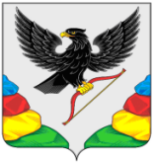 ПРОЕКТАДМИНИСТРАЦИЯ МУНИЦИПАЛЬНОГО РАЙОНА«НЕРЧИНСКИЙ РАЙОН» ЗАБАЙКАЛЬСКОГО КРАЯПОСТАНОВЛЕНИЕ              «___»  апреля  2023 года                                                                № г. НерчинскО внесении изменений в муниципальную программу «Развитие субъектов малого и среднего предпринимательства в Нерчинском районе на 2017-2025 годы»», утверждённую постановлением администрации муниципального района «Нерчинский район» от 28 ноября 2016 года № 102 В соответствии со ст.179 Бюджетного кодекса Российской Федерации,  постановлением администрации муниципального района «Нерчинский район» № 127 от 31.12.2015 года (в редакции от 22.03.2016 года №18, от 08.02.2018 года №27) «О порядке разработки и корректировки муниципальных программ муниципального района «Нерчинский район», администрация ПОСТАНОВЛЯЕТ:        1. Внести изменения в муниципальную программу «Развитие субъектов малого и среднего предпринимательства в Нерчинском районе на 2017-2025 годы», утверждённую постановлением администрации муниципального района «Нерчинский район»  от 28 ноября 2016 года № 102.         2. Утвердить прилагаемые изменения в муниципальную программу «Развитие субъектов малого и среднего предпринимательства в Нерчинском районе на 2017-2025 годы», утверждённую постановлением администрации муниципального района «Нерчинский район» от 28 ноября 2016 года № 102 (прилагаются).        3. Настоящее постановление опубликовать в газете «Нерчинская звезда».         4. Настоящее постановление вступает в законную силу на следующий день после его опубликования.        5. Контроль за исполнением настоящего постановления оставляю за собой.И.о.  главы муниципального района «Нерчинский район»                                                                 Б.Н. ПротасовУТВЕРЖДЕНО постановлением администрации муниципального района «Нерчинский район» от    _______2023 года № ____Изменения в муниципальную программу «Развитие субъектов малого и среднего предпринимательства в Нерчинском районе на 2017-2025 годы», утверждённую постановлением администрации муниципального района «Нерчинский район» от 28 ноября 2016 года № 102В паспорте  Программы «объёмы и источники финансирования Программы»  изложить в следующей  редакции:Раздел .6 «Ресурсное обеспечение  муниципальной Программы» изложить в следующей редакции:«Общий объем финансирования Программы из средств бюджета Нерчинского района составляет – 3500,0 тысяч рублей, в том числе:в 2017 году – 0 тысяч рублей; в 2018 году – 0 тысяч рублей; в 2019 году – 0 тысяч рублей; в 2020 году – 0 тысяч рублей;в 2021 году – 0 тысяч рублей;в 2022  году – 0 тысяч рублей;в 2023 году – 1250,0 тысяч рублей; в 2024 году – 1250,0 тысяч рублей;в 2025 году –1000,0 тысяч рублей.» В разделе 8. «Результативность реализации муниципальной Программы» таблицу изложить в следующей редакции:Приложение № 1 к Программе  изложить в следующей редакции:Приложение №1                                                                                                                                                                       (тыс. рублей в ценах соответствующих лет)_____________________Объёмы и источники финансирования Программы Общий объем финансирования Программы из средств бюджета Нерчинского района составляет 3500,0 тысяч рублей,в том числе: в 2017 году – 0 тысяч рублей; в 2018 году – 0 тысяч рублей; в 2019 году – 0 тысяч рублей; в 2020 году – 0  тысяч рублей;в 2021 году – 0 тысяч рублей;в 2022  году – 0 тысяч рублей;в 2023 году – 1250,0 тысяч рублей; в 2024 году – 1250,0 тысяч рублей;в 2025 году –1000,0 тысяч рублей. №п/пЦелевые  индикаторыПоказатели по  годам:Показатели по  годам:Показатели по  годам:Показатели по  годам:Показатели по  годам:Показатели по  годам:Показатели по  годам:Показатели по  годам:Показатели по  годам:Показатели по  годам:№п/пЦелевые  индикаторы2016факт2017факт2018факт2019факт2020факт2021факт2022факт2023оценка2024план2025план1.Количество  малых  предприятий,  (единиц)8069636551524685951102.Количество зарегистрированных индивидуальных предпринимателей, включая самозанятых(человек)4214133963723313793133603603603.Среднесписочная  численность работников, занятых на малых предприятиях, (человек)1430126012451136105511509511300138014704.Число субъектов малого и среднего предпринимательства, получивших организационную, информационно-консультационную поддержку (единиц)2001772301351402401132402402405.Число субъектов малого и среднего предпринимательства, получивших финансовую поддержку за счёт средств бюджета от общего количества субъектов малого и среднего предпринимательства (единиц)00000007810№ п/пНаименование мероприятияПотребность в финансовых  ресурсахПотребность в финансовых  ресурсахПотребность в финансовых  ресурсахПотребность в финансовых  ресурсахПотребность в финансовых  ресурсахПотребность в финансовых  ресурсахПотребность в финансовых  ресурсахПотребность в финансовых  ресурсахПотребность в финансовых  ресурсах№ п/пНаименование мероприятияв том числе по годамв том числе по годамв том числе по годамв том числе по годамв том числе по годамв том числе по годамв том числе по годамв том числе по годамв том числе по годам№ п/пНаименование мероприятия2017факт2018факт2019факт2020факт2021факт2022факт2023оценка2024план2025план1235678910111213Цель: «Формирование условий, способствующих улучшению экономической деятельности субъектов малого и среднего предпринимательства на территории района» финансирование за счёт бюджета района3500,00000001250,01250,01000,0Показатель «Количество  малых  предприятий»  (единиц)6963655152468595110Показатель «Количество зарегистрированных индивидуальных предпринимателей, включая самозанятых» (человек)413396372331379313360360360Показатель «Среднесписочная  численность работников, занятых на малых предприятиях» (человек)126012451136105511509511300138014701Задача: «Оказание организационной, информационно-консультационной поддержки субъектам малого и среднего предпринимательства» финансирование за счёт бюджета района200,000000080,080,040,01.1Мероприятие: «Информационно-методическое обеспечение органов местного самоуправления городских и сельских поселений района, субъектов малого и  среднего предпринимательства, в том числе начинающим предпринимателям, организаций, образующих инфраструктуру поддержки субъектов малого и среднего предпринимательства по вопросам поддержки и развития малого и среднего предпринимательства»финансирование за счёт бюджета района00000000001.2Мероприятие: «Подготовка материалов для средств массовой информации, официального сайта муниципального района «Нерчинский район»»финансирование за счёт бюджета района00000000001.3Мероприятие: «Оказание консультационной и организационной поддержки при проведении различных конкурсов с участием субъектов малого и среднего предпринимательства, в том числе Министерством экономического развития Забайкальского края»финансирование за счёт бюджета района00000000001.4Мероприятие: «Содействие в организации работы Совета по развитию малого и среднего предпринимательства в Нерчинском районе»финансирование за счёт бюджета района00000000001.5Мероприятие: «Подведение итоговой деятельности  и материальное стимулирование субъектов малого предпринимательства, в том числе относящихся к агропромышленному комплексу»финансирование за счёт бюджета района200,000   000080,080,040,0Показатель «Число субъектов малого и среднего предпринимательства, получивших организационную, информационно-консультационную поддержку» (единиц)1772301351402401132402402402Задача: «Оказание финансовой поддержки субъектам малого и среднего предпринимательства, посредством  частичного возмещения затрат для реализации проектов в приоритетных направлениях, определённых Программой.финансирование за счёт бюджета района3300,00000001000,01300,01000,02.1. Мероприятие: «Содействие в частичном возмещении субъектам малого и среднего предпринимательства затрат для реализации проектов в приоритетных направлениях, определённых Программой *»финансирование за счёт бюджета района3300,00000001000,01300,01000,0Показатель «Число субъектов малого и среднего предпринимательства, получивших финансовую поддержку за счёт средств бюджета от общего количества субъектов малого и среднего предпринимательства» (единиц)0000007810